PROLJEĆE: PONAVLJANJE1. NACRTAJ  SLIČICU KOJA PRIKAZUJE PROLJEĆE.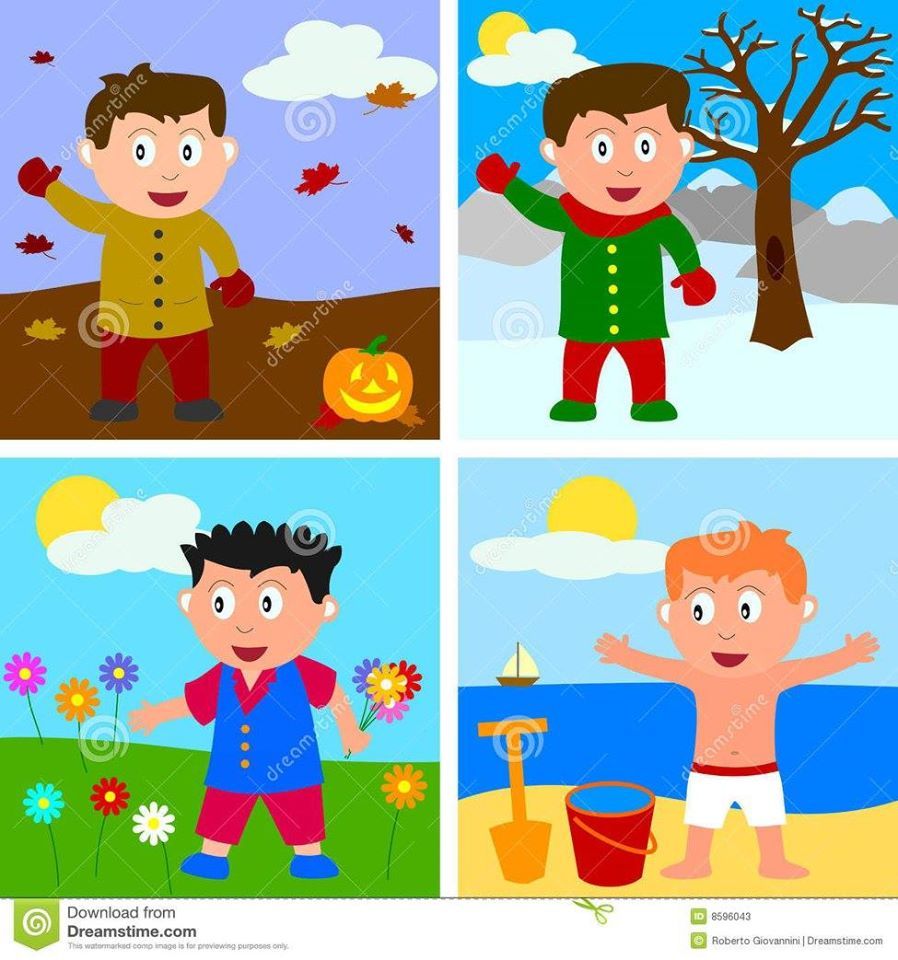 2. NAPIŠI U BILJEŽNICU KAKVO SVE VRIJEME MOŽE BITI U PROLJEĆE.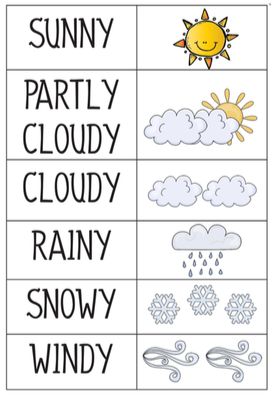 3. KOJA ŽIVOTINJA SE BUDI IZ ZIMSKOG SNA? NAPIŠI U BILJEŽNICU.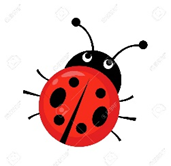 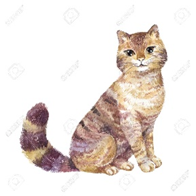 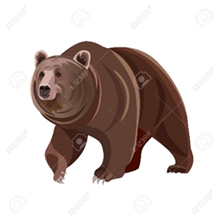 4. KOJA OD OVIH PTICA JE PTICA SELICA?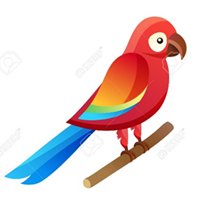 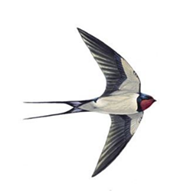 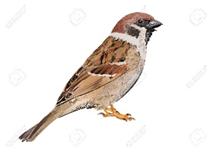 5. NAPIŠI U BILJEŽNICU IMENA KUKACA NA SLICI.1. __________________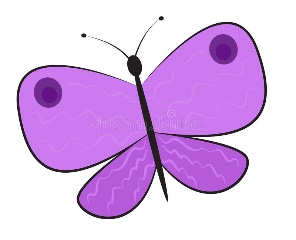 2. _________________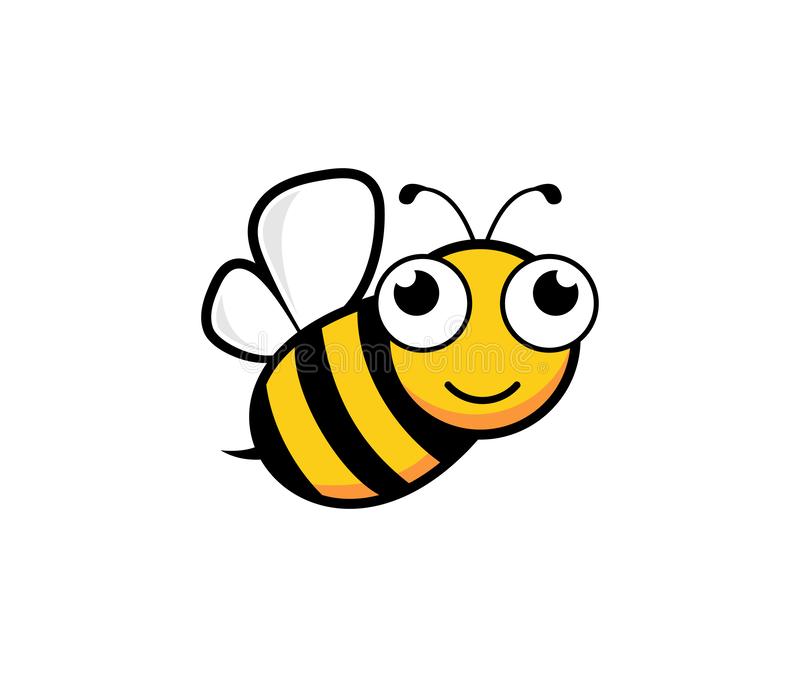 3. __________________                                                                    															          4. ___________________																	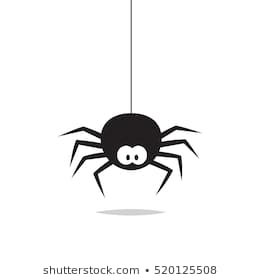 5. NACRTAJ JAGLAC U BILJEŽNICU.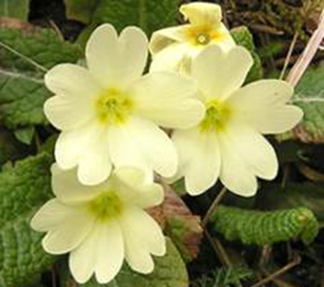 7. ODGOVORI NA OVA PITANJA S DA ILI NE U BILJEŽNICU.1. U PROLJEĆE NOSIMO ZIMSKU JAKNU.DANE2. U PROLJEĆE IDEMO NA MORE.DANE3. U PROLJEĆE ŽIVOTINJE DOBIVAJU MLADUNČAD.DANE4. U PROLJEĆE UMIRU KUKCI.DANE